RegulaminMŁODA PLAŻA 20181. CELEa) popularyzacja piłki siatkowej plażowej wśród młodzieży,b) promocja gminy Czechowice-Dziedzice,c) propagowanie aktywnych form spędzania czasu wolnego,d) popularyzacja zdrowej – sportowej rywalizacji,e) wyłonienie Mistrzów Czechowic-Dziedzic na 2018 rok.2. ORGANIZATORMiejski Ośrodek Sportu i Rekreacji w Czechowicach-Dziedzicach,MKS Czechowice-Dziedzice 3. KATEGORIEa) dziewczęta - rocznik 2003 i młodsi oraz 2001-2002,b) chłopcy - rocznik 2001 i młodsi oraz 2000 -19994. TERMINYa) 03,10,17,24,31 lipca - turnieje eliminacyjneb) 07 sierpnia - finały5. MIEJSCE ROZGRYWEKa) Boiska plażowe na terenie Kąpieliska MOSiR Czechowice-Dziedzice ul. Legionów 145.  6. ZGŁOSZENIAa) zgłoszenia przyjmowane będą w dniu zawodów w godzinach 8:45 - 9.15b) Warunkiem uczestnictwa jest wypełniona karta zgłoszeniowa oraz klauzula informacyjna( do pobrania ze strony www.mosir.czechowice-dziedzice.pl ). w/w dokumenty obowiązują przez cały cykl rozgrywek Młoda Plaża 2018. 7. SYSTEM ROZGRYWEKa) system rozgrywek uzależniony jest od ilości zgłoszonych drużyn (brazylijski, pucharowy, grupowy)- decyzję podejmuje sędzia główny zawodów.b) rozstawieniu od 2 turnieju podlegają 2 pary z najwyższą liczbą punktów rankingowych. 8. PUNKTACJAa) 1 miejsce -    25 pkt.    2 miejsce -    23 pkt.      3 miejsce -    22 pkt.    4 miejsce -    21 pkt. 5-6 miejsce -    20 pkt. 7-8 miejsce -    19 pkt. 9-12 miejsce -   17 pkt.13-16 miejsce – 15 pkt.Pozostałe 12pktb) Każdy zawodnik biorący udział w turniejach eliminacyjnych zdobywa punkty rankingowe indywidualnie.c) O miejscu w rankingu par i rozstawieniu od 2 turnieju oraz  w  turnieju finałowym decyduje suma punktów obu zawodników.d) W przypadku jednakowej liczby punktów o rozstawieniu decyduje dodatkowe losowanie.9. ZASADY FINANSOWANIAa) Wpisowym w każdym turnieju jest bilet okolicznościowy na kąpielisko związany z imprezami MOSiR w kwocie 2zł, który upoważnia do korzystania z kąpieliska po zakończeniu gry.10. NAGRODYa) Dla najlepszych 4 par w turnieju finałowym puchary, medale, piłki Mikasa.b) Dla najlepszych 3 par w turniejach eliminacyjnych dyplomy.c) Dla wszystkich par w turnieju finałowy, koszulki do siatkówki plażowej.11. PRZEPISY GRY  a) Zawody odbywają się zgodnie z przepisami PZPS - Wydział siatkówki plażowej.b) Sędzia główny wyznacza sędziego meczu z zawodników niegrających.c) Sprawy sporne rozstrzyga Sędzia Główny Zawodów. 12. TURNIEJE FINAŁOWEa) W turnieju finałowym mogą uczestniczyć wyłącznie zawodnicy, którzy brali udział w co najmniej jednym turnieju eliminacyjnym.b) W turnieju finałowym bierze udział 8 najlepszych par zawodników z 4 turniejów eliminacyjnych (4 najlepsze wyniki z 5 turniejów).c) O zakwalifikowaniu się do turnieju finałowego decyduje suma punktów obu zawodników. d) Skład drużyny (dopuszcza się dokonanie zmian w zespołach)  do turnieju finałowego należy przesłać na adres imprezy@mosir.czechowice-dziedzice.pl w nieprzekraczalnym terminie do 5 sierpnia.e) Organizator zakłada listę drużyn rezerwowych w przypadku nie zgłoszenia się zespołu  z pierwszej „8” rankingu finalistów.e) Turniej finałowy zostanie rozegrany systemem brazylijskim. 13. POSTANOWIENIA KOŃCOWEa) Organizator nie ponosi odpowiedzialności z tytułu indywidualnego ubezpieczenia zawodników od nieszczęśliwych wypadków, kradzieży, zagubienia, uszkodzenia sprzętu i odzieży.b) Zawodnicy niepełnoletni mogą startować za pisemną zgodą rodziców, opiekunów.c) Organizator zapewnia napoje chłodzące dla zawodników oraz sędziego głównego.d). Każdy uczestnik biorący udział w imprezie wyraża zgodę na bezpłatne wykorzystanie jego wizerunku w materiałach zdjęciowych, filmowych, publikacjach promocyjnych realizowanych przez Organizatora. Wizerunek będzie wykorzystywany tylko i wyłącznie w celu promocji i potrzeb funkcjonowania Miejskiego Ośrodka Sportu i Rekreacji w Czechowicach-Dziedzicach. e). Każdy uczestnik biorący udział w turniejach Młoda Plaża 2018 wyraża zgodę na przetwarzanie swoich danych osobowych w zakresie: imię i nazwisko oraz rok urodzenia w celu klasyfikacji wyników i będą one wykorzystane tylko i wyłącznie w celu klasyfikacji końcowej turnieju. Podanie w/w informacji jest dobrowolne, aczkolwiek odmowa ich podania jest równoznaczna z brakiem możliwości klasyfikacji danej osoby.d) Organizator zastrzega sobie możliwość zmiany niniejszego regulaminu.e) Interpretacja niniejszego regulaminu należy wyłącznie do organizatora.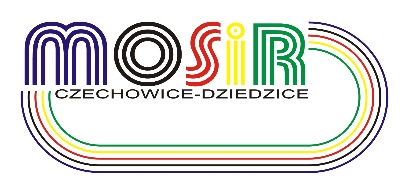 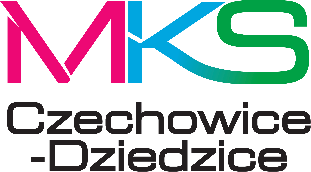 